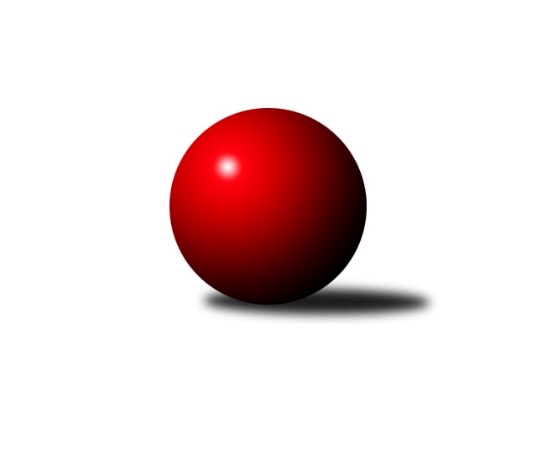 Č.4Ročník 2022/2023	15.10.2022Nejlepšího výkonu v tomto kole: 2781 dosáhlo družstvo: TJ Odry ˝B˝Severomoravská divize 2022/2023Výsledky 4. kolaSouhrnný přehled výsledků:TJ Sokol Sedlnice 	- SKK Jeseník ˝A˝	2:6	2469:2516	5.0:7.0	15.10.TJ Tatran Litovel A	- TJ VOKD Poruba ˝A˝	6:2	2751:2581	9.0:3.0	15.10.TJ Sokol Bohumín ˝B˝	- TJ Spartak Bílovec ˝A˝	3:5	2556:2566	7.0:5.0	15.10.TJ Odry ˝B˝	- TJ Michalkovice A	6:2	2781:2738	8.0:4.0	15.10.TJ Horní Benešov ˝B˝	- KK Jiskra Rýmařov ˝B˝	3:5	2617:2586	7.0:5.0	15.10.Sokol Přemyslovice ˝B˝	- TJ Horní Benešov ˝D˝	5:3	2519:2461	7.5:4.5	15.10.Tabulka družstev:	1.	TJ Spartak Bílovec ˝A˝	4	4	0	0	23.0 : 9.0 	30.5 : 17.5 	 2657	8	2.	SKK Jeseník ˝A˝	4	3	0	1	20.0 : 12.0 	24.5 : 23.5 	 2617	6	3.	TJ Odry ˝B˝	4	3	0	1	19.0 : 13.0 	28.0 : 20.0 	 2627	6	4.	TJ Horní Benešov ˝B˝	4	2	1	1	19.0 : 13.0 	26.5 : 21.5 	 2549	5	5.	TJ Tatran Litovel A	4	2	0	2	18.0 : 14.0 	30.0 : 18.0 	 2609	4	6.	TJ Michalkovice A	4	2	0	2	18.0 : 14.0 	28.5 : 19.5 	 2629	4	7.	KK Jiskra Rýmařov ˝B˝	4	2	0	2	17.0 : 15.0 	23.0 : 25.0 	 2547	4	8.	TJ Sokol Sedlnice	4	2	0	2	15.0 : 17.0 	18.0 : 30.0 	 2467	4	9.	TJ VOKD Poruba ˝A˝	4	1	1	2	15.0 : 17.0 	23.0 : 25.0 	 2521	3	10.	Sokol Přemyslovice ˝B˝	4	1	0	3	11.0 : 21.0 	22.0 : 26.0 	 2514	2	11.	TJ Sokol Bohumín ˝B˝	4	1	0	3	10.0 : 22.0 	19.0 : 29.0 	 2542	2	12.	TJ Horní Benešov ˝D˝	4	0	0	4	7.0 : 25.0 	15.0 : 33.0 	 2488	0Podrobné výsledky kola:	 TJ Sokol Sedlnice 	2469	2:6	2516	SKK Jeseník ˝A˝	Miroslav Mikulský	 	 197 	 209 		406 	 0:2 	 453 	 	243 	 210		Michal Smejkal	Rostislav Kletenský	 	 202 	 221 		423 	 2:0 	 372 	 	173 	 199		Jana Fousková	Adam Chvostek	 	 183 	 215 		398 	 1:1 	 432 	 	246 	 186		Pavel Hannig	Ladislav Petr	 	 201 	 204 		405 	 0:2 	 435 	 	224 	 211		Václav Smejkal	Milan Janyška	 	 187 	 216 		403 	 1:1 	 425 	 	225 	 200		Miroslav Vala	Jan Stuchlík	 	 233 	 201 		434 	 1:1 	 399 	 	194 	 205		Jaromíra Smejkalovározhodčí:  Vedoucí družstevNejlepší výkon utkání: 453 - Michal Smejkal	 TJ Tatran Litovel A	2751	6:2	2581	TJ VOKD Poruba ˝A˝	Kamil Axmann	 	 235 	 245 		480 	 2:0 	 436 	 	215 	 221		Jiří Kratoš	Stanislav Brosinger	 	 255 	 249 		504 	 2:0 	 394 	 	209 	 185		Martin Skopal	Miroslav Sigmund	 	 208 	 210 		418 	 2:0 	 395 	 	192 	 203		Jáchym Kratoš *1	Miroslav Talášek	 	 250 	 204 		454 	 1:1 	 471 	 	227 	 244		Richard Šimek	David Čulík	 	 208 	 221 		429 	 0:2 	 458 	 	234 	 224		Pavel Hrabec	Jiří Čamek	 	 231 	 235 		466 	 2:0 	 427 	 	216 	 211		Lukáš Trojekrozhodčí:  Vedoucí družstevstřídání: *1 od 59. hodu David StarečekNejlepší výkon utkání: 504 - Stanislav Brosinger	 TJ Sokol Bohumín ˝B˝	2556	3:5	2566	TJ Spartak Bílovec ˝A˝	Libor Krajčí	 	 224 	 207 		431 	 1:1 	 445 	 	214 	 231		Tomáš Binar	Martina Honlová	 	 183 	 214 		397 	 1:1 	 433 	 	220 	 213		Michal Kudela	Lada Péli	 	 239 	 243 		482 	 2:0 	 450 	 	232 	 218		Petr Číž	Pavlína Krayzelová	 	 204 	 220 		424 	 1:1 	 417 	 	181 	 236		Antonín Fabík	Dalibor Hamrozy	 	 234 	 177 		411 	 1:1 	 407 	 	212 	 195		Filip Sýkora	Jozef Kuzma	 	 206 	 205 		411 	 1:1 	 414 	 	199 	 215		David Binarrozhodčí: Štefan DendisNejlepší výkon utkání: 482 - Lada Péli	 TJ Odry ˝B˝	2781	6:2	2738	TJ Michalkovice A	Karel Šnajdárek	 	 230 	 203 		433 	 1:1 	 431 	 	220 	 211		Martin Ščerba	Lukáš Dadák	 	 204 	 236 		440 	 0:2 	 493 	 	255 	 238		Jiří Řepecký	Jana Frydrychová	 	 227 	 234 		461 	 2:0 	 449 	 	220 	 229		Petr Řepecký	Daniel Malina	 	 242 	 267 		509 	 2:0 	 445 	 	227 	 218		Josef Linhart	Vojtěch Rozkopal	 	 245 	 223 		468 	 1:1 	 474 	 	215 	 259		Michal Zych	Stanislava Ovšáková	 	 254 	 216 		470 	 2:0 	 446 	 	241 	 205		Petr Řepeckýrozhodčí: Lucie KučákováNejlepší výkon utkání: 509 - Daniel Malina	 TJ Horní Benešov ˝B˝	2617	3:5	2586	KK Jiskra Rýmařov ˝B˝	Jan Janák	 	 208 	 202 		410 	 1:1 	 412 	 	212 	 200		Jiří Polášek	Eva Zdražilová	 	 218 	 223 		441 	 1:1 	 468 	 	249 	 219		Petra Kysilková	Luděk Zeman	 	 225 	 219 		444 	 1:1 	 453 	 	235 	 218		Josef Pilatík	Josef Matušek	 	 240 	 219 		459 	 2:0 	 378 	 	205 	 173		Martin Kovář	Peter Dankovič	 	 218 	 210 		428 	 1:1 	 437 	 	247 	 190		Pavel Konštacký	Petr Rak	 	 223 	 212 		435 	 1:1 	 438 	 	208 	 230		Romana Valovározhodčí:  Vedoucí družstevNejlepší výkon utkání: 468 - Petra Kysilková	 Sokol Přemyslovice ˝B˝	2519	5:3	2461	TJ Horní Benešov ˝D˝	Marek Kankovský	 	 230 	 202 		432 	 2:0 	 378 	 	196 	 182		Martin Švrčina	Ondřej Smékal	 	 186 	 191 		377 	 0:2 	 415 	 	195 	 220		Jakub Hendrych	Karel Meissel	 	 227 	 229 		456 	 2:0 	 397 	 	192 	 205		Jaromír Hendrych	Lukáš Vybíral	 	 211 	 223 		434 	 2:0 	 422 	 	210 	 212		Michal Blažek	Michal Oščádal	 	 209 	 202 		411 	 0.5:1.5 	 432 	 	230 	 202		Zdeněk Smrža	Jiří Kankovský	 	 202 	 207 		409 	 1:1 	 417 	 	219 	 198		David Láčíkrozhodčí: Milan SmékalNejlepší výkon utkání: 456 - Karel MeisselPořadí jednotlivců:	jméno hráče	družstvo	celkem	plné	dorážka	chyby	poměr kuž.	Maximum	1.	Daniel Malina 	TJ Odry ˝B˝	477.00	327.3	149.8	4.8	2/3	(509)	2.	Stanislava Ovšáková 	TJ Odry ˝B˝	476.75	323.0	153.8	2.8	2/3	(511)	3.	Tomáš Binar 	TJ Spartak Bílovec ˝A˝	466.67	299.8	166.8	2.0	3/3	(493)	4.	Petr Řepecký 	TJ Michalkovice A	460.00	304.0	156.0	3.5	2/3	(474)	5.	Josef Pilatík 	KK Jiskra Rýmařov ˝B˝	458.50	304.5	154.0	5.0	2/3	(464)	6.	Václav Smejkal 	SKK Jeseník ˝A˝	458.17	310.3	147.8	4.2	3/3	(478)	7.	Petr Číž 	TJ Spartak Bílovec ˝A˝	457.67	305.3	152.3	2.7	3/3	(474)	8.	Stanislav Ovšák 	TJ Odry ˝B˝	457.67	306.3	151.3	6.3	3/3	(507)	9.	Lada Péli 	TJ Sokol Bohumín ˝B˝	457.67	309.8	147.8	4.2	3/3	(482)	10.	Michal Zych 	TJ Michalkovice A	457.00	312.3	144.7	5.0	3/3	(494)	11.	Michal Smejkal 	SKK Jeseník ˝A˝	456.00	304.0	152.0	4.8	3/3	(465)	12.	Michal Kudela 	TJ Spartak Bílovec ˝A˝	452.00	302.7	149.3	6.3	3/3	(472)	13.	Miroslav Talášek 	TJ Tatran Litovel A	450.25	296.8	153.5	2.3	2/3	(460)	14.	Pavel Konštacký 	KK Jiskra Rýmařov ˝B˝	448.25	304.8	143.5	6.5	2/3	(467)	15.	Lukáš Vybíral 	Sokol Přemyslovice ˝B˝	446.67	303.7	143.0	5.3	3/3	(471)	16.	Jiří Čamek 	TJ Tatran Litovel A	446.50	312.2	134.3	6.0	3/3	(466)	17.	Miroslav Vala 	SKK Jeseník ˝A˝	445.67	307.0	138.7	6.0	3/3	(461)	18.	Jiří Řepecký 	TJ Michalkovice A	445.00	298.8	146.2	5.7	3/3	(493)	19.	Jana Frydrychová 	TJ Odry ˝B˝	444.33	298.8	145.5	4.2	3/3	(461)	20.	Filip Sýkora 	TJ Spartak Bílovec ˝A˝	442.17	306.8	135.3	5.8	3/3	(482)	21.	Petr Rak 	TJ Horní Benešov ˝B˝	440.00	299.2	140.8	7.3	2/2	(464)	22.	Karel Meissel 	Sokol Přemyslovice ˝B˝	439.75	302.3	137.5	5.0	2/3	(456)	23.	Romana Valová 	KK Jiskra Rýmařov ˝B˝	439.67	306.5	133.2	5.2	3/3	(477)	24.	Jiří Kratoš 	TJ VOKD Poruba ˝A˝	439.67	308.8	130.8	4.8	3/3	(476)	25.	Jozef Kuzma 	TJ Sokol Bohumín ˝B˝	439.00	291.2	147.8	3.2	3/3	(473)	26.	Josef Linhart 	TJ Michalkovice A	435.33	296.3	139.0	6.2	3/3	(445)	27.	Jan Stuchlík 	TJ Sokol Sedlnice 	435.00	279.3	155.8	4.3	2/3	(446)	28.	Pavel Hrabec 	TJ VOKD Poruba ˝A˝	434.83	304.8	130.0	5.0	3/3	(458)	29.	Zdeněk Smrža 	TJ Horní Benešov ˝D˝	433.75	286.3	147.5	4.5	2/3	(458)	30.	Petr Axmann 	TJ Tatran Litovel A	433.50	305.0	128.5	9.0	2/3	(451)	31.	Lukáš Dadák 	TJ Odry ˝B˝	433.00	297.3	135.7	9.0	3/3	(440)	32.	Miroslav Sigmund 	TJ Tatran Litovel A	433.00	305.0	128.0	5.7	3/3	(470)	33.	Kamil Axmann 	TJ Tatran Litovel A	432.50	292.0	140.5	6.3	3/3	(480)	34.	Milan Zezulka 	TJ Spartak Bílovec ˝A˝	432.00	286.5	145.5	2.0	2/3	(462)	35.	Marek Kankovský 	Sokol Přemyslovice ˝B˝	431.17	300.7	130.5	5.0	3/3	(435)	36.	Luděk Zeman 	TJ Horní Benešov ˝B˝	431.00	311.8	119.3	10.8	2/2	(444)	37.	Milan Janyška 	TJ Sokol Sedlnice 	430.67	285.2	145.5	1.2	3/3	(443)	38.	Richard Šimek 	TJ VOKD Poruba ˝A˝	430.33	302.3	128.0	5.7	3/3	(471)	39.	Jan Janák 	TJ Horní Benešov ˝B˝	429.75	291.5	138.3	6.3	2/2	(440)	40.	Petr Charník 	KK Jiskra Rýmařov ˝B˝	429.50	301.5	128.0	8.3	2/3	(435)	41.	Pavel Hannig 	SKK Jeseník ˝A˝	429.00	300.5	128.5	6.5	2/3	(432)	42.	Jiří Fárek 	SKK Jeseník ˝A˝	427.75	294.5	133.3	5.0	2/3	(439)	43.	Michal Blažek 	TJ Horní Benešov ˝D˝	427.00	309.5	117.5	9.0	2/3	(432)	44.	Jaromír Hendrych 	TJ Horní Benešov ˝D˝	425.83	302.7	123.2	13.3	3/3	(484)	45.	David Binar 	TJ Spartak Bílovec ˝A˝	424.50	297.8	126.8	9.8	2/3	(456)	46.	Martin Ščerba 	TJ Michalkovice A	423.00	300.8	122.2	8.8	3/3	(454)	47.	Lukáš Trojek 	TJ VOKD Poruba ˝A˝	421.83	289.7	132.2	12.3	3/3	(437)	48.	Petr Řepecký 	TJ Michalkovice A	421.83	297.5	124.3	10.5	3/3	(449)	49.	Jiří Kankovský 	Sokol Přemyslovice ˝B˝	421.50	303.7	117.8	10.0	3/3	(438)	50.	Ladislav Petr 	TJ Sokol Sedlnice 	420.67	291.3	129.3	5.3	3/3	(449)	51.	Petra Kysilková 	KK Jiskra Rýmařov ˝B˝	419.83	283.5	136.3	7.5	3/3	(468)	52.	David Čulík 	TJ Tatran Litovel A	418.50	305.0	113.5	11.0	2/3	(491)	53.	Martin Švrčina 	TJ Horní Benešov ˝D˝	418.33	290.7	127.7	8.7	3/3	(467)	54.	Jakub Hendrych 	TJ Horní Benešov ˝D˝	418.00	298.5	119.5	11.0	2/3	(421)	55.	Tomáš Chárník 	KK Jiskra Rýmařov ˝B˝	417.75	296.0	121.8	6.5	2/3	(461)	56.	Jaromíra Smejkalová 	SKK Jeseník ˝A˝	415.50	282.5	133.0	6.0	3/3	(488)	57.	Libor Krajčí 	TJ Sokol Bohumín ˝B˝	414.17	288.8	125.3	6.7	3/3	(431)	58.	Karel Šnajdárek 	TJ Odry ˝B˝	414.17	293.8	120.3	8.5	3/3	(460)	59.	Antonín Fabík 	TJ Spartak Bílovec ˝A˝	413.33	291.2	122.2	10.2	3/3	(438)	60.	David Láčík 	TJ Horní Benešov ˝D˝	411.00	279.2	131.8	9.2	3/3	(454)	61.	Martina Honlová 	TJ Sokol Bohumín ˝B˝	410.75	288.8	122.0	10.3	2/3	(437)	62.	Pavlína Krayzelová 	TJ Sokol Bohumín ˝B˝	410.50	280.5	130.0	4.5	2/3	(424)	63.	Peter Dankovič 	TJ Horní Benešov ˝B˝	408.25	299.0	109.3	9.8	2/2	(428)	64.	Štefan Dendis 	TJ Sokol Bohumín ˝B˝	408.00	293.3	114.7	9.0	3/3	(440)	65.	Josef Matušek 	TJ Horní Benešov ˝B˝	407.17	290.2	117.0	10.2	2/2	(459)	66.	Rostislav Kletenský 	TJ Sokol Sedlnice 	407.00	287.5	119.5	4.2	3/3	(443)	67.	David Stareček 	TJ VOKD Poruba ˝A˝	405.25	301.0	104.3	9.8	2/3	(416)	68.	Jakub Dankovič 	TJ Horní Benešov ˝B˝	405.00	297.0	108.0	16.0	2/2	(429)	69.	Zdeněk Žanda 	TJ Horní Benešov ˝D˝	404.75	283.3	121.5	10.5	2/3	(425)	70.	Ondřej Smékal 	Sokol Přemyslovice ˝B˝	402.50	279.3	123.3	9.8	2/3	(422)	71.	Michaela Tobolová 	TJ Sokol Sedlnice 	400.00	281.7	118.3	7.7	3/3	(416)	72.	Jáchym Kratoš 	TJ VOKD Poruba ˝A˝	399.25	283.3	116.0	9.5	2/3	(413)	73.	Miroslav Mikulský 	TJ Sokol Sedlnice 	398.50	281.3	117.2	9.0	3/3	(419)	74.	Martin Kovář 	KK Jiskra Rýmařov ˝B˝	393.50	275.0	118.5	9.5	2/3	(409)	75.	Pavla Hendrychová 	TJ Horní Benešov ˝D˝	387.25	282.5	104.8	14.0	2/3	(396)	76.	Milan Smékal 	Sokol Přemyslovice ˝B˝	387.00	295.0	92.0	11.5	2/3	(398)		Stanislav Brosinger 	TJ Tatran Litovel A	504.00	344.0	160.0	3.0	1/3	(504)		Michal Klich 	TJ Horní Benešov ˝B˝	477.00	321.5	155.5	2.0	1/2	(482)		Pavel Toman 	Sokol Přemyslovice ˝B˝	469.00	303.0	166.0	7.0	1/3	(469)		Vojtěch Rozkopal 	TJ Odry ˝B˝	468.00	334.0	134.0	10.0	1/3	(468)		David Kaluža 	TJ Horní Benešov ˝B˝	450.50	314.0	136.5	5.5	1/2	(459)		Eva Zdražilová 	TJ Horní Benešov ˝B˝	441.00	316.0	125.0	6.0	1/2	(441)		Rostislav Cundrla 	SKK Jeseník ˝A˝	438.50	297.0	141.5	3.5	1/3	(453)		René Světlík 	TJ Sokol Bohumín ˝B˝	432.00	298.0	134.0	6.0	1/3	(432)		Jiří Vrobel 	TJ Tatran Litovel A	431.00	305.0	126.0	7.0	1/3	(431)		Dalibor Hamrozy 	TJ Sokol Bohumín ˝B˝	429.00	293.0	136.0	4.5	1/3	(447)		Jiří Fiala 	TJ Tatran Litovel A	428.00	303.0	125.0	7.0	1/3	(428)		Daniel Dudek 	TJ Michalkovice A	419.00	275.5	143.5	2.5	1/3	(428)		Jiří Polášek 	KK Jiskra Rýmařov ˝B˝	412.00	313.0	99.0	14.0	1/3	(412)		Michal Oščádal 	Sokol Přemyslovice ˝B˝	411.00	279.0	132.0	9.0	1/3	(411)		Rudolf Chuděj 	TJ Odry ˝B˝	405.00	293.0	112.0	13.0	1/3	(405)		František Baleka 	TJ Tatran Litovel A	401.00	267.0	134.0	8.0	1/3	(401)		Jiří Zapletal 	Sokol Přemyslovice ˝B˝	401.00	270.0	131.0	10.0	1/3	(401)		Adam Chvostek 	TJ Sokol Sedlnice 	398.00	265.0	133.0	11.0	1/3	(398)		Martin Skopal 	TJ VOKD Poruba ˝A˝	394.00	282.0	112.0	10.0	1/3	(394)		Veronika Ovšáková 	TJ Odry ˝B˝	392.00	277.0	115.0	10.0	1/3	(392)		Lubomír Richter 	TJ Sokol Bohumín ˝B˝	381.00	275.0	106.0	6.0	1/3	(381)		Jana Fousková 	SKK Jeseník ˝A˝	372.00	257.0	115.0	8.0	1/3	(372)		Milan Dvorský 	Sokol Přemyslovice ˝B˝	367.00	260.0	107.0	13.0	1/3	(367)		Jiří Madecký 	TJ Odry ˝B˝	363.00	264.0	99.0	6.0	1/3	(363)		Pavel Švan 	KK Jiskra Rýmařov ˝B˝	355.00	266.0	89.0	15.0	1/3	(355)		Pavel Močár  ml.	Sokol Přemyslovice ˝B˝	347.00	252.0	95.0	15.0	1/3	(347)Sportovně technické informace:Starty náhradníků:registrační číslo	jméno a příjmení 	datum startu 	družstvo	číslo startu26864	Jakub Hendrych	15.10.2022	TJ Horní Benešov ˝D˝	2x25220	Eva Zdražilová	15.10.2022	TJ Horní Benešov ˝B˝	1x20799	Jana Fousková	15.10.2022	SKK Jeseník ˝A˝	1x
Hráči dopsaní na soupisku:registrační číslo	jméno a příjmení 	datum startu 	družstvo	8498	Stanislav Brosinger	15.10.2022	TJ Tatran Litovel A	Program dalšího kola:5. kolo22.10.2022	so	9:00	TJ Michalkovice A - Sokol Přemyslovice ˝B˝	22.10.2022	so	9:00	TJ VOKD Poruba ˝A˝ - TJ Odry ˝B˝	22.10.2022	so	9:00	TJ Spartak Bílovec ˝A˝ - SKK Jeseník ˝A˝	22.10.2022	so	10:00	TJ Sokol Bohumín ˝B˝ - TJ Horní Benešov ˝B˝	22.10.2022	so	10:00	TJ Horní Benešov ˝D˝ - TJ Sokol Sedlnice 	22.10.2022	so	10:00	KK Jiskra Rýmařov ˝B˝ - TJ Tatran Litovel A	Nejlepší šestka kola - absolutněNejlepší šestka kola - absolutněNejlepší šestka kola - absolutněNejlepší šestka kola - absolutněNejlepší šestka kola - dle průměru kuželenNejlepší šestka kola - dle průměru kuželenNejlepší šestka kola - dle průměru kuželenNejlepší šestka kola - dle průměru kuželenNejlepší šestka kola - dle průměru kuželenPočetJménoNázev týmuVýkonPočetJménoNázev týmuPrůměr (%)Výkon1xDaniel MalinaTJ Odry B5091xStanislav BrosingerLitovel114.855041xStanislav BrosingerLitovel5042xLada PéliBohumín B114.524821xJiří ŘepeckýMichalkovice A4931xDaniel MalinaTJ Odry B110.575091xLada PéliBohumín B4821xKamil AxmannLitovel109.384801xKamil AxmannLitovel4801xKarel MeisselPřemyslov. B108.974562xMichal ZychMichalkovice A4741xMichal SmejkalJeseník A108.17453